МИНИСТЕРСТВО ПРОСВЕЩЕНИЯПРИДНЕСТРОВСКОЙ МОЛДАВСКОЙ РЕСПУБЛИКИг. ТираспольП Р И К А З11 июня 2016 года                                                                                № 814О взаимодействии государственных музеев и музеев организаций образования (школьных музеев) Приднестровской Молдавской РеспубликиНа основании Закона Приднестровской Молдавской Республики  от         27 июня 2003 года № 294-З-III «Об образовании»  (САЗ 03-26) в текущей редакции,  Закона  Приднестровской Молдавской Республики  от 21 августа 2008 года № 535-З-IV «О культуре» (САЗ 08-33) в текущей редакции, Закона Приднестровской Молдавской Республики от 6 ноября 2001 года № 62-З-III «О Музейном фонде и музеях в Приднестровской Молдавской Республике» (САЗ 01-46) в текущей редакции, Постановления Правительства Приднестровской Молдавской Республики от 29 февраля       2016 года № 33 «Об утверждении Положения, структуры и предельной штатной численности Министерства просвещения Приднестровской Молдавской Республики» (САЗ 16-9) в текущей редакции, во исполнение совместного Приказа  Государственной службы по культуре Приднестровской Молдавской Республики и Министерства просвещения Приднестровской Молдавской Республики от 10 июня 2016 года № 95/661  «О взаимодействии государственных музеев и музеев организаций образования (школьных музеев) Приднестровской Молдавской Республики», Приказа Министерства просвещения Приднестровской Молдавской Республики от 4 ноября 2013 года № 1428 «Об утверждении Примерного положения «О музее организации образования Приднестровской Молдавской Республики» (САЗ 14-1),  в целях выработки новых подходов к взаимодействию государственных и школьных музеев,   реализации положений Резолюции Республиканского совещания «Актуальные вопросы деятельности музеев организаций образования и их взаимодействие с государственными музеями», приказываю:Управлению     дополнительного     образования     и         воспитания Министерства просвещения Приднестровской Молдавской Республики       (Н.Н. Филиппова):а) сформировать базу данных музеев организаций образования, расположенных в городах и районах республики;б) организовать распространение успешного опыта деятельности лучших школьных музеев путём проведения совещаний и практических семинаров для организаторов    школьных     музеев     с   приглашением   руководителей	 и специалистов государственных музеев;в) привлекать к участию в работе жюри и экспертных комиссий при проведении конкурсов, смотров школьных музеев специалистов государственных музеев.2. Начальникам управлений народного образования городов и районов, руководителям государственных организаций общего образования Приднестровской Молдавской Республики:а) организовать работу по ведению учёта и обеспечению сохранности подлинных экспонатов, хранящихся в школьных музеях;б) обеспечить постановку на учёт в соответствующем государственном музее материалов, представляющих первостепенную историческую ценность, хранящихся в школьных музеях;в) в случае прекращения деятельности школьного музея обеспечить передачу всех подлинных материалов в соответствующий государственный музей.3. Ответственность за исполнение настоящего Приказа возложить на начальника Управления дополнительного образования и воспитания Министерства просвещения Приднестровской Молдавской Республики         Н.Н. Филиппову.4. Контроль исполнения настоящего Приказа оставляю за собой.И.о. министра                                                                                 И.Б. ЛевицкаяМИНИСТЕРУЛЕДУКАЦИЕЙРЕПУБЛИЧИЙМОЛДОВЕНЕШТЬНИСТРЕНЕ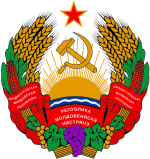 МIНIСТЕРСТВООСВIТИПРИДНIСТРОВСЬКОIМОЛДАВСЬКОIРЕСПУБЛIКИ